РЕСПУБЛИКА  КРЫМАДМИНИСТРАЦИЯ НИЖНЕГОРСКОГО СЕЛЬСКОГО ПОСЕЛЕНИЯНИЖНЕГОРСКОГО РАЙОНА РЕСПУБЛИКИ КРЫМ                                                                     ПОСТАНОВЛЕНИЕ«14» июня 2019 г.                                        № 342                                       пгт. НижнегорскийОб утверждении Порядка составления и утверждения плана финансово-хозяйственной деятельности муниципальных бюджетных учреждений, в отношении которых функции и полномочия учредителя осуществляет Администрация Нижнегорского сельского поселения Нижнегорского района Республики Крым	Рассмотрев представление председателя Контрольно-счетного органа Нижнегорского района, руководствуясь Федеральным законом от 06 октября 2003 года № 131-ФЗ «Об общих принципах организации местного самоуправления в Российской Федерации», Федеральным законом от 12 января 1996 г. № 7-ФЗ «О некоммерческих организациях», администрация Нижнегорского сельского поселенияПОСТАНОВИЛА:Утвердить Порядок составления и утверждения плана финансово-хозяйственной деятельности муниципальных бюджетных учреждений, в отношении которых функции и полномочия учредителя осуществляет Администрация Нижнегорского сельского поселения Нижнегорского района Республики Крым согласно приложению.Постановление администрации Нижнегорского сельского поселения Нижнегорского района Республики Крым от 30 декабря 2015 года № 499 «Об утверждении Порядка составления и утверждения плана финансово-хозяйственной деятельности муниципальных бюджетных учреждений, в отношении которых функции и полномочия учредителя осуществляет Администрация Нижнегорского сельского поселения Нижнегорского района Республики Крым» считать утратившим силу.Настоящее постановление обнародовать на информационных стендах Нижнегорского сельского поселения Нижнегорского района Республики Крым и на официальном сайте администрации Нижнегорского сельского поселения http://nizhnegorskij.admonline.ru/.Настоящее постановление вступает в силу со дня его обнародования.Председатель сельского совета-Глава администрации поселения                                                                            А.А. Конохов                                                                                                        Приложение к постановлениюАдминистрации Нижнегорского сельского поселения от 14.06.2019 №  342Порядоксоставления и утверждения плана финансово-хозяйственной деятельности муниципальных бюджетных  учреждений, в отношении которых функции и полномочия учредителя осуществляет администрация Нижнегорского сельского поселения Нижнегорского района Республики Крым Общие положения1.1. Настоящий порядок составления и утверждения плана финансово-хозяйственной деятельности муниципальных бюджетных  учреждений, в отношении которых функции и полномочия учредителя осуществляет администрация Нижнегорского сельского поселения Нижнегорского района Республики Крым (далее соответственно- План, учреждение, Администрация)1.2. План финансово-хозяйственной деятельности учреждения (далее - План) составляется на финансовый год в случае, если решение о бюджете Нижнегорского сельского поселения утверждается на один финансовый год, либо на финансовый год и плановый период, если решение о бюджете Нижнегорского сельского поселения утверждается на очередной финансовый год и плановый период.2. Порядок составления Плана и Сведений об операциях с субсидиями, представленными учреждению	2.1. План составляется учреждением по кассовому методу на этапе формирования проекта бюджета Нижнегорского сельского поселения в рублях с точностью до двух знаков после запятой.	2.2. План составляется по форме согласно приложению 1 к настоящему Порядку и включает в себя следующие части:	- заголовочную;	- содержательную;	- оформляющую.	2.3. Заголовочная часть, включает в себя: гриф утверждения документа, наименование документа, дата составления документа, наименование учреждения, наименование органа, осуществляющего функции и полномочия учредителя, дополнительные реквизиты, идентифицирующие учреждение (адрес фактического местонахождения, идентификационный номер налогоплательщика (ИНН) и значение кода причины постановки на учёт (КПП) учреждения, код по реестру участников бюджетного процесса, а также юридических лиц, не являющихся участниками бюджетного процесса), финансовый год (финансовый год и плановый период), на который представлены содержащиеся в документе сведения, наименование единиц измерения показателей, включаемых в План и их коды по Общероссийскому классификатору единиц измерения (ОКЕИ)  и (или) Общероссийскому классификатору валют (ОКВ);	2.4. Содержательная часть состоит из текстовой и табличной части. 	В текстовой части (раздел 1 Плана) указываются следующие сведения об учреждении - цели деятельности учреждения в соответствии с федеральными законами, иными нормативными муниципальными правовыми актами и уставом учреждения, виды деятельности учреждения, относящиеся к его основным видам деятельности в соответствии с уставом учреждения, перечень услуг (работ), относящиеся в соответствии с уставом к основным видам деятельности учреждения, предоставление которых для физических и юридических лиц осуществляется, в том числе за плату, общая балансовая стоимость недвижимого муниципального имущества на дату составления Плана (в разрезе стоимости имущества, закреплённого собственником имущества за учреждением на праве оперативного управления, приобретённого учреждением за счёт выделенных собственником имущества учреждения средств, приобретённого учреждением за счёт доходов, полученных от иной приносящей доход деятельности), общая балансовая стоимость движимого муниципального имущества на дату составления Плана, в том числе балансовая стоимость особо ценного движимого имущества.	В табличную часть, включаются показатели финансового состояния учреждения (раздел 2 Плана), показатели по поступлениям и выплатам учреждения (раздел 3 Плана), показатели выплат по расходам на закупку товаров, работ, услуг учреждения (раздел 3.1.Плана), справочная информация (раздел 4 Плана).	2.5. Раздел 2 Плана должен содержать следующие показатели финансового состояния учреждения на последнюю отчётную дату, предшествующую дате составления Плана:	- нефинансовые активы учреждения;	- финансовые активы учреждения;	- обязательства учреждения.	2.6. В разделе 3 Плана указываются показатели по поступлениям и выплатам учреждения с детализацией, предусмотренной Планом.	Формирование данных о поступлениях и выплатах учреждения в разделе 3 Плана осуществляется по каждому финансовому году в случае, если решение о бюджете Нижнегорского сельского поселения утверждается на очередной финансовый год и плановый период.	2.6.1. Данные по поступлениям раздела 3 Плана формируются учреждением на этапе формирования проекта бюджета Нижнегорского сельского поселения, исходя из представленной администрацией информации о планируемых объёмах лимитов бюджетных обязательств:	- субсидий на финансовое обеспечение выполнения муниципального задания (далее - субсидии на выполнение муниципального задания);	- субсидий, предоставляемых в соответствии с абзацем 2 пункта 1 статьи 78.1 Бюджетного кодекса Российской Федерации (далее - целевые субсидии); 	- субсидий на осуществление капитальных вложений в объекты капитального строительства муниципальной собственности или приобретение объектов недвижимого имущества в муниципальную собственность (далее - субсидии на капитальные вложения);	- грантов в форме субсидий, в том числе предоставляемых по результатам конкурсов (далее - гранты);	- публичных обязательств перед физическими лицами в денежной форме, полномочия по исполнению которых переданы (планируется передать) в установленном порядке учреждению;	- бюджетных инвестиций (в части переданных полномочий муниципального заказчика в соответствии с Бюджетным кодексом Российской Федерации) (далее - БК РФ).	2.6.2. Данные о поступлениях от оказания учреждением услуг (выполнения работ), относящихся в соответствии с уставом учреждения к его основным видам деятельности, предоставление которых для физических и юридических лиц осуществляется на платной основе, а также поступлений от иной приносящей доход деятельности рассчитываются учреждением исходя из планируемого объёма оказания услуг (выполнения работ) и планируемой стоимости их реализации. 	2.6.3. Данные по выплатам раздела 3 Плана, связанные с выполнением учреждением муниципального задания, формируются на основании порядка формирования и финансового обеспечения выполнения муниципального задания, установленного постановлением администрации.	2.6.4. Общая сумма расходов  учреждения на закупки товаров, работ, услуг, отражённая в Плане, подлежит детализации в плане закупок товаров, работ,  услуг для обеспечения муниципальных нужд, формируемом в соответствии с законодательством Российской Федерации о контрактной системе в сфере закупок товаров, работ, услуг для обеспечения государственных и муниципальных нужд (далее - план закупок), а также в плане закупок, формируемом в соответствии с Федеральным законом № 223-ФЗ согласно положениям части 2 статьи 15 Федерального закона № 44-ФЗ.	2.7. Показатели по поступлениям и выплатам раздела 3 и 3.1. Плана отражаются с учётом следующих особенностей:	2.7.1. В графе 3 раздела 3 Плана по строкам 110 - 180, 300 - 420 указываются коды классификации операций сектора государственного управления, по строкам 210 - 250 указываются коды видов расходов бюджетов. 	2.7.2. Показатели по строке 250 графы 4 раздела 3 Плана на соответствующий финансовый год должны быть равны показателям граф 4 - 6 по строке 0001 раздела 3.1. Плана.	2.7.3. Показатели по строке 0001 граф 7 - 9 раздела 3.1. Плана по каждому году формирования показателей выплат по расходам на закупку товаров, работ, услуг:	2.7.3.1  для бюджетного учреждения не могут быть меньше показателей по строке 250 в графах 5 - 7 раздела 3 Плана на соответствующий год.	2.7.4. Для бюджетного учреждения показатели строки 0001 граф 10 - 12 раздела 3.1. Плана не могут быть больше показателей строки 250 графы 8 раздела 3 Плана на соответствующий год.	2.8. В разделе 4 Плана справочно указывается информация об объёмах публичных обязательств перед физическим лицом, подлежащих исполнению в денежной форме, полномочия, по исполнению которых от имени органа местного самоуправления передаются в установленном порядке учреждению, объёмах бюджетных инвестиций (в части переданных полномочий муниципального заказчика в соответствии с БК РФ), а также объёмах средств, поступивших во временное распоряжение учреждения.	2.9. Оформляющая часть Плана должна содержать подписи должностных лиц, ответственных за содержащиеся в Плане данные - руководителя учреждения (уполномоченного им лица), или иного уполномоченного руководителем лица, исполнителя документа.	2.10. При предоставлении учреждению целевой субсидии, субсидии на капитальные вложения учреждение составляет и представляет на рассмотрение и утверждение Сведения об операциях с субсидиями, представленными муниципальному учреждению (далее - Сведения), по форме согласно приложению 2 к настоящему Порядку. Сведения не должны содержать сведений о субсидиях на выполнение муниципального задания.3. Порядок утверждения Плана и Сведений	3.1. План муниципального бюджетного учреждения, Сведения учреждения утверждаются руководителем учреждения.	3.2. Один экземпляр Плана муниципального бюджетного учреждения, Сведений хранится в учреждении, другой- направляется администрации.	3.3. При необходимости внесения изменений в утверждённые План, Сведения, учреждением составляются новый План или раздел Плана (далее - уточнённый План), Сведения (далее - уточнённые Сведения), показатели которых не должны вступать в противоречие в части кассовых операций по выплатам, проведённым до внесения изменения в План, а также с показателями планов закупок, указанных в пункте 2.6.4. настоящего Порядка. 	В случае внесения изменений в решение о бюджете, внесение изменений в План или раздел Плана, Сведения осуществляется учреждением в течение 10 рабочих дней           с момента представления администрацией информации об объёмах лимитов бюджетных обязательств.	Внесение изменений в План или раздел Плана, Сведения, не связанных с принятием решения о бюджете на очередной финансовый год и плановый период, осуществляется при наличии соответствующих обоснований и расчётов на величину изменённых показателей. Решение о внесении изменений в План принимается руководителем учреждения.	3.9. Уточнённый План, уточнённые Сведения направляются учреждением в администрацию.Приложение 1 к ПорядкуУТВЕРЖДАЮ________________________________(наименование должности лица, утверждающего документ)____________      ___________________                   (подпись)      (расшифровка подписи)«____» _______________ 20 _____ г.План финансово хозяйственной деятельности на 20__ год и плановый период ________ годы                                                                                                                                     КОДЫНаименование органа, осуществляющего функции и полномочия учредителяАдрес фактического местонахождения муниципального учрежденияКод по реестру участников бюджетного процесса,а также юридических лиц, не являющихся участниками бюджетного процесса)Единица измерения: руб. (с точностью до второго десятичного знака)Сведения об учреждения1.1. Цели деятельности муниципального учреждения.1.2. Виды деятельности муниципального учреждения.1.3. Перечень услуг (работ), в том числе за плату.1.4. Общая балансовая стоимость недвижимого муниципального имущества1.5. Общая балансовая стоимость движимого муниципального имущества Показатели финансового состояния учрежденияна ____________________20___г.          (последнюю отчетную дату)Показатели по поступлениям и выплатам учрежденияна ____________________20___г.Показатели выплат по расходам на закупку товаров, работ, услуг учрежденияна ____________________20___г.Справочная информацияРуководитель муниципального учреждения (уполномоченное лицо)				_______________	_____________________                    					                    (подпись)		     (расшифровка подписи)Исполнитель 						_______________	_____________________							       (подпись)	                   (расшифровка подписи)тел.: __________________«____»_______________20____г.Приложение 2 к ПорядкуУТВЕРЖДАЮ_____________________________________________(наименование должности лица, утверждающего документ) ______________________________________________________(наименование органа, осуществляющего функции полномочия учредителя) _______________________      __________________________                                                                                                                                                                              (подпись)	                                           (расшифровка подписи) «____» ______________ 20 _____г.Сведения об операциях с субсидиями,представленными муниципальному учреждению на 20___г.от «___» _____________20___г.                 Форма по КФД                                             «___» ___________ 20 ____ г.                        Дата                                              Наименование муниципального учреждения                                             по ОКПО                                                ИНН/КППНаименование органа, осуществляющего функции и полномочия учредителя                                                             по ОКЕИ                                                     383N п/пНаименование показателяСумма, тыс. руб.123Нефинансовые активы, всего:из них:недвижимое имущество, всего:в том числе: остаточная стоимостьособо ценное движимое имущество, всего:в том числе: остаточная стоимостьФинансовые активы, всего:из них:денежные средства учреждения, всегов том числе:денежные средства учреждения на счетахденежные средства учреждения, размещенные на депозиты в кредитной организациииные финансовые инструментыдебиторская задолженность по доходамдебиторская задолженность по расходамОбязательства, всего:из них:долговые обязательствакредиторская задолженность:в том числе:просроченная кредиторская задолженностьНаименование показателяКод строкиКод побюджетной классификацииРоссийскойФедерацииОбъем финансового обеспечения, руб. (с точностью до двух знаков после запятой - 0,00)Объем финансового обеспечения, руб. (с точностью до двух знаков после запятой - 0,00)Объем финансового обеспечения, руб. (с точностью до двух знаков после запятой - 0,00)Объем финансового обеспечения, руб. (с точностью до двух знаков после запятой - 0,00)Объем финансового обеспечения, руб. (с точностью до двух знаков после запятой - 0,00)Объем финансового обеспечения, руб. (с точностью до двух знаков после запятой - 0,00)Наименование показателяКод строкиКод побюджетной классификацииРоссийскойФедерациивсегоВ том числе:В том числе:В том числе:В том числе:В том числе:Наименование показателяКод строкиКод побюджетной классификацииРоссийскойФедерациивсегосубсидияна финансовоеобеспечениевыполнениямуниципальногозаданиясубсидии,предоставляемыев соответствии сабзацем вторым пункта 1 статьи 78.1 БюджетногокодексаРоссийскойФедерациисубсидиинаосуществлениекапитальныхвложенийпоступления отоказания услуг(выполнения работ)на платной основеи от инойприносящей доходдеятельностипоступления отоказания услуг(выполнения работ)на платной основеи от инойприносящей доходдеятельностиНаименование показателяКод строкиКод побюджетной классификацииРоссийскойФедерациивсегосубсидияна финансовоеобеспечениевыполнениямуниципальногозаданиясубсидии,предоставляемыев соответствии сабзацем вторым пункта 1 статьи 78.1 БюджетногокодексаРоссийскойФедерациисубсидиинаосуществлениекапитальныхвложенийвсегоиз них гранты123456789Поступления от доходов, всего:100Xв том числе:Доходы от собственности110XXXXДоходы от оказания услуг, работ120XXСубсидия на выполнение муниципального задания на оказание услуг (выполнение работ)121XXПоступления от оказания учреждением услуг (выполнения работ), относящихся в соответствии с уставом учреждения к его основным видам деятельности122XXXДоходы от штрафов,пеней, иных суммпринудительногоизъятия130XXXXДоходы от возмещения ущерба131XXXXБезвозмездныепоступления140XXXXИные субсидии, предоставленные из бюджета150XXXПрочие доходы160XXXПоступления от иной приносящей доход деятельности161XXXГранты162XXXВозвраты расходов и выплат обеспечений прошлых лет 163XXXДоходы от операций с активами180XXXXXПоступления от реализации ценных бумаг181XXXXXВыплаты по расходам, всего:200Xв том числе:Выплаты персоналу:210из них:оплата труда и начисления на выплаты по оплате труда211Социальные и иные выплаты населению220Уплату налогов, сборов и иных платежей230Прочие расходы (кроме расходов на закупку товаров, работ, услуг)240Расходы на закупку товаров, работ, услуг250XПоступление финансовых активов, всего:300Xиз них: увеличение остатков средств310прочие поступления320Выбытие финансовых активов, всего400из них: уменьшение остатков средств410прочие выбытия420Остаток средств на начало года500XОстаток средств на конец года600XНаименование показателяКод строкиГодначалазакупкиСумма выплат по расходам на закупку товаров, работ и услуг, руб. (с точностью до двух знаков после запятой - 0,00Сумма выплат по расходам на закупку товаров, работ и услуг, руб. (с точностью до двух знаков после запятой - 0,00Сумма выплат по расходам на закупку товаров, работ и услуг, руб. (с точностью до двух знаков после запятой - 0,00Сумма выплат по расходам на закупку товаров, работ и услуг, руб. (с точностью до двух знаков после запятой - 0,00Сумма выплат по расходам на закупку товаров, работ и услуг, руб. (с точностью до двух знаков после запятой - 0,00Сумма выплат по расходам на закупку товаров, работ и услуг, руб. (с точностью до двух знаков после запятой - 0,00Сумма выплат по расходам на закупку товаров, работ и услуг, руб. (с точностью до двух знаков после запятой - 0,00Сумма выплат по расходам на закупку товаров, работ и услуг, руб. (с точностью до двух знаков после запятой - 0,00Сумма выплат по расходам на закупку товаров, работ и услуг, руб. (с точностью до двух знаков после запятой - 0,00Наименование показателяКод строкиГодначалазакупкивсего на закупкивсего на закупкивсего на закупкив том числе:в том числе:в том числе:в том числе:в том числе:в том числе:Наименование показателяКод строкиГодначалазакупкивсего на закупкивсего на закупкивсего на закупкив соответствии с Федеральным законом от 5 апреля 2013 г. N 44-ФЗ "О контрактной системе в сфере закупок товаров, работ, услуг дляобеспечения государственных имуниципальных нужд"в соответствии с Федеральным законом от 5 апреля 2013 г. N 44-ФЗ "О контрактной системе в сфере закупок товаров, работ, услуг дляобеспечения государственных имуниципальных нужд"в соответствии с Федеральным законом от 5 апреля 2013 г. N 44-ФЗ "О контрактной системе в сфере закупок товаров, работ, услуг дляобеспечения государственных имуниципальных нужд"в соответствии с Федеральным законом от 18 июля 2011 г.N 223-ФЗ "О закупках товаров,работ, услуг отдельными видамиюридических лиц"в соответствии с Федеральным законом от 18 июля 2011 г.N 223-ФЗ "О закупках товаров,работ, услуг отдельными видамиюридических лиц"в соответствии с Федеральным законом от 18 июля 2011 г.N 223-ФЗ "О закупках товаров,работ, услуг отдельными видамиюридических лиц"Наименование показателяКод строкиГодначалазакупкина 20_г.очереднойфинансовыйгодна 20__г.1-ый годплановогопериодана 20__г.2-ой годплановогопериодана 20__г.очереднойфинансовыйгодна 20__г.1-ый годплановогопериодана 20__г.2-ой годплановогопериодана 20__г.очереднойфинансовыйгодна 20__г.1-ый годплановогопериодана 20__г1-ый годпланового периода123456789101112Выплаты порасходам на закупку товаров, работ, услуг всего:0001Xв том числе:на оплатуконтрактовзаключенных до начала очередного финансового года1001Xна закупку товаров работ, услуг по году начала закупки:2001Наименование показателяКод строкиСумма (тыс. руб.)123Объем публичных обязательств, всего:010Объем бюджетных инвестиций (в части переданных полномочий (муниципального заказчика в соответствии с БК РФ), всего:020Объем средств, поступивших во временное распоряжение, всего:030Муниципальное учреждение _______________________________________________ Муниципальное учреждение _______________________________________________ Муниципальное учреждение _______________________________________________ Муниципальное учреждение _______________________________________________ Муниципальное учреждение _______________________________________________ Муниципальное учреждение _______________________________________________ Муниципальное учреждение _______________________________________________ Муниципальное учреждение _______________________________________________ Муниципальное учреждение _______________________________________________ Муниципальное учреждение _______________________________________________ Форма по ОКУД Датапо ОКПОФорма по ОКУД Датапо ОКПОФорма по ОКУД Датапо ОКПОФорма по ОКУД Датапо ОКПО КОДЫ КОДЫ КОДЫ КОДЫМуниципальное учреждение _______________________________________________ Муниципальное учреждение _______________________________________________ Муниципальное учреждение _______________________________________________ Муниципальное учреждение _______________________________________________ Муниципальное учреждение _______________________________________________ Муниципальное учреждение _______________________________________________ Муниципальное учреждение _______________________________________________ Муниципальное учреждение _______________________________________________ Муниципальное учреждение _______________________________________________ Муниципальное учреждение _______________________________________________ Форма по ОКУД Датапо ОКПОФорма по ОКУД Датапо ОКПОФорма по ОКУД Датапо ОКПОФорма по ОКУД Датапо ОКПОМуниципальное учреждение _______________________________________________ Муниципальное учреждение _______________________________________________ Муниципальное учреждение _______________________________________________ Муниципальное учреждение _______________________________________________ Муниципальное учреждение _______________________________________________ Муниципальное учреждение _______________________________________________ Муниципальное учреждение _______________________________________________ Муниципальное учреждение _______________________________________________ Муниципальное учреждение _______________________________________________ Муниципальное учреждение _______________________________________________ Форма по ОКУД Датапо ОКПОФорма по ОКУД Датапо ОКПОФорма по ОКУД Датапо ОКПОФорма по ОКУД Датапо ОКПОМуниципальное учреждение _______________________________________________ Муниципальное учреждение _______________________________________________ Муниципальное учреждение _______________________________________________ Муниципальное учреждение _______________________________________________ Муниципальное учреждение _______________________________________________ Муниципальное учреждение _______________________________________________ Муниципальное учреждение _______________________________________________ Муниципальное учреждение _______________________________________________ Муниципальное учреждение _______________________________________________ Муниципальное учреждение _______________________________________________ Форма по ОКУД Датапо ОКПОФорма по ОКУД Датапо ОКПОФорма по ОКУД Датапо ОКПОФорма по ОКУД Датапо ОКПО                                                 ИНН/КПП                                                 ИНН/КППДата представленияпредыдущих сведенийОрган исполнительной власти (орган местного самоуправления), осуществляющий функции и полномочия учредителя _______________________________Орган исполнительной власти (орган местного самоуправления), осуществляющий функции и полномочия учредителя _______________________________Орган исполнительной власти (орган местного самоуправления), осуществляющий функции и полномочия учредителя _______________________________Орган исполнительной власти (орган местного самоуправления), осуществляющий функции и полномочия учредителя _______________________________Орган исполнительной власти (орган местного самоуправления), осуществляющий функции и полномочия учредителя _______________________________Орган исполнительной власти (орган местного самоуправления), осуществляющий функции и полномочия учредителя _______________________________Орган исполнительной власти (орган местного самоуправления), осуществляющий функции и полномочия учредителя _______________________________Орган исполнительной власти (орган местного самоуправления), осуществляющий функции и полномочия учредителя _______________________________Орган исполнительной власти (орган местного самоуправления), осуществляющий функции и полномочия учредителя _______________________________по ОКТМОГлава по БКпо ОКТМОГлава по БКпо ОКТМОГлава по БКпо ОКТМОГлава по БКОрган исполнительной власти (орган местного самоуправления), осуществляющий функции и полномочия учредителя _______________________________Орган исполнительной власти (орган местного самоуправления), осуществляющий функции и полномочия учредителя _______________________________Орган исполнительной власти (орган местного самоуправления), осуществляющий функции и полномочия учредителя _______________________________Орган исполнительной власти (орган местного самоуправления), осуществляющий функции и полномочия учредителя _______________________________Орган исполнительной власти (орган местного самоуправления), осуществляющий функции и полномочия учредителя _______________________________Орган исполнительной власти (орган местного самоуправления), осуществляющий функции и полномочия учредителя _______________________________Орган исполнительной власти (орган местного самоуправления), осуществляющий функции и полномочия учредителя _______________________________Орган исполнительной власти (орган местного самоуправления), осуществляющий функции и полномочия учредителя _______________________________Орган исполнительной власти (орган местного самоуправления), осуществляющий функции и полномочия учредителя _______________________________по ОКТМОГлава по БКпо ОКТМОГлава по БКпо ОКТМОГлава по БКпо ОКТМОГлава по БКНаименование бюджета Наименование бюджета Наименование бюджета по ОКПОпо ОКПОпо ОКПОпо ОКПОНаименование органа, осуществляющего ведение лицевого счета учрежденияНаименование органа, осуществляющего ведение лицевого счета учрежденияНаименование органа, осуществляющего ведение лицевого счета учрежденияНаименование органа, осуществляющего ведение лицевого счета учрежденияНаименование органа, осуществляющего ведение лицевого счета учрежденияНаименование органа, осуществляющего ведение лицевого счета учрежденияНаименование органа, осуществляющего ведение лицевого счета учрежденияНаименование органа, осуществляющего ведение лицевого счета учрежденияНаименование органа, осуществляющего ведение лицевого счета учреждения_________________________________________________________________________________________________________________________________________________________________________________________________________________________________________________________________________________________________________________________________________________________________________________по ОКЕИпо ОКЕИпо ОКЕИпо ОКЕИЕдиница измерения: руб. (с точностью до второго десятичного знака после запятой)Единица измерения: руб. (с точностью до второго десятичного знака после запятой)Единица измерения: руб. (с точностью до второго десятичного знака после запятой)Единица измерения: руб. (с точностью до второго десятичного знака после запятой)Единица измерения: руб. (с точностью до второго десятичного знака после запятой)Единица измерения: руб. (с точностью до второго десятичного знака после запятой)Единица измерения: руб. (с точностью до второго десятичного знака после запятой)Единица измерения: руб. (с точностью до второго десятичного знака после запятой)Единица измерения: руб. (с точностью до второго десятичного знака после запятой)по ОКВпо ОКВпо ОКВКод бюджетного ассигнованияНаименование бюджетного ассигнованияКод мероприятияКод мероприятияНаименование мероприятияНаименование мероприятияКод по бюджетной классификации Российской Федерации Код по бюджетной классификации Российской Федерации Код по бюджетной классификации Российской Федерации Код по бюджетной классификации Российской Федерации Код по бюджетной классификации Российской Федерации Разрешённый к использованию остаток средств на начало годаРазрешённый к использованию остаток средств на начало годаРазрешённый к использованию остаток средств на начало годаРазрешённый к использованию остаток средств на начало годаРазрешённый к использованию остаток средств на начало годаПланируемые поступленияПланируемые поступленияПланируемые поступленияПланируемые поступленияПланируемые поступленияПланируемые выплатыПланируемые выплаты л лВсегоВсегоВсегоВсегоВсегоРуководитель_______________Руководитель_______________Руководитель_______________ (подпись)          (подпись)          (подпись)         (расшифровка подписи)(расшифровка подписи)Руководитель __________________Руководитель __________________Руководитель __________________Ответственный_______________Ответственный_______________Ответственный_______________исполнитель         (подпись) исполнитель         (подпись) исполнитель         (подпись) (расшифровка подписи)(расшифровка подписи)"____"____________________20____г."____"____________________20____г."____"____________________20____г.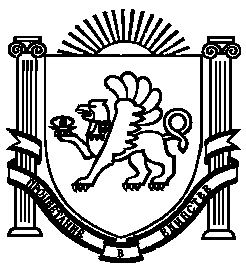 